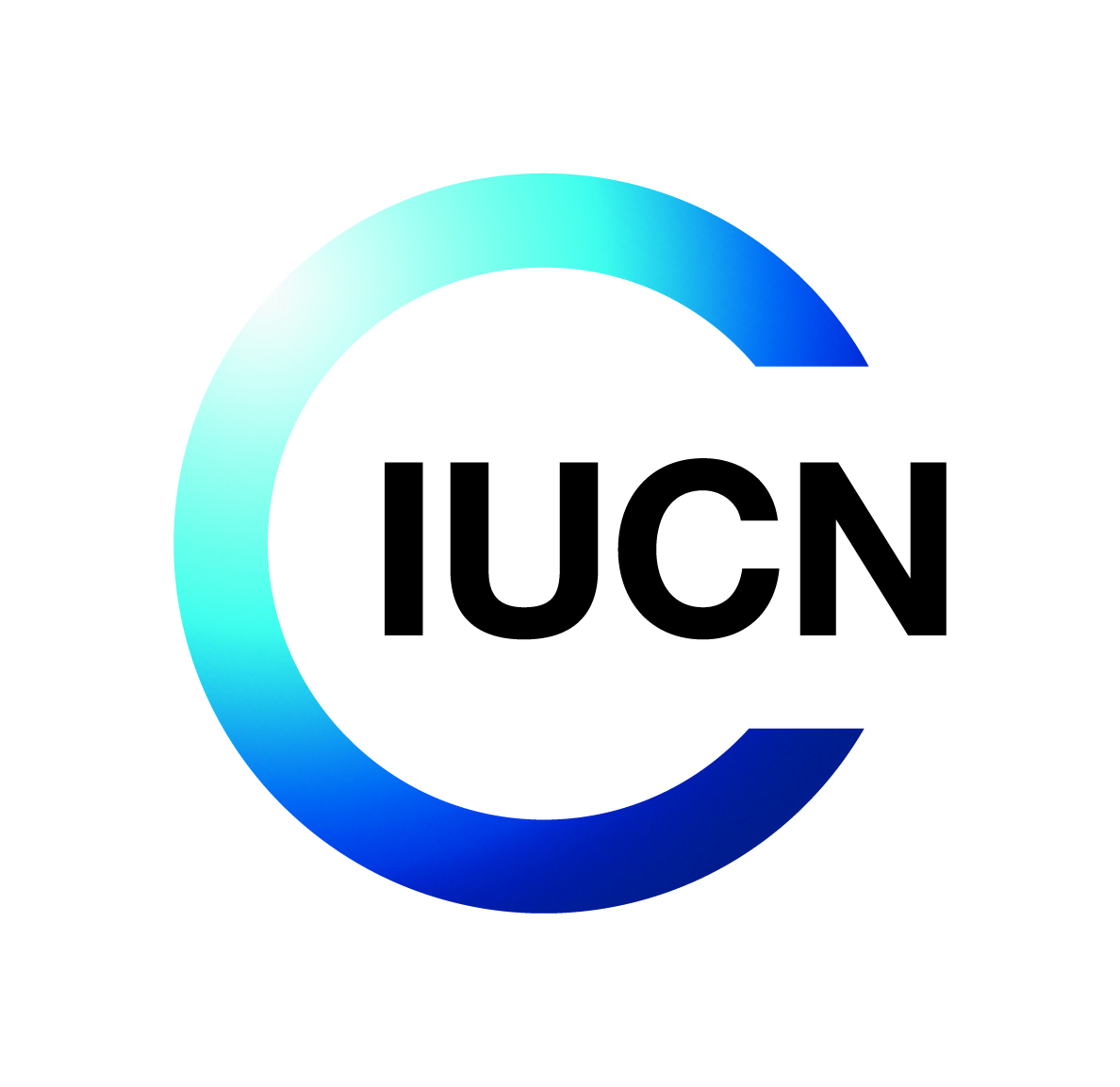 BEST 2.0 Petites subventionsFormulaire de capacité financière et de vérifications nécessairesPart demandée pour votre organisation  	     (en cas de projet impliquant plusieurs bénéficiaires. Veuillez indiquer s’il vous plaît en EUR)BEST 2.0 Petites Subventions Formulaire de capacité financière et vérifications nécessairesAfin que le Secrétariat BEST 2.0 puisse constater la capacité financière d’administrer la subvention de chaque potentiel bénéficiaire, vous être cordialement invité(e) à compléter toutes les questions de ce formulaire qui fait intégrante du processus de soumission de votre proposition. En cas de domaine nécessitant des améliorations, le secrétariat travaillera avec le demandeur aux fins de renforcement des capacités et selon les besoins identifiés. Toute information partagée sera traitée confidentiellement et ne sera partagée avec des tierces parties qu’en cas d’obligation légale. Liste de vérification- Liste de documents complémentaires demandésAfin d’aider les vérifications nécessaires et l’analyse de la capacité financière de votre organisation, veuillez s’il vous plaît vérifier la disponibilité des documents suivants et cocher les documents que vous allez fournir en complément de ce formulaire.	1(c)		Certificat d'exemption d'impôt 	1(d)		Copie des statuts et certificat d’enregistrement	2(a)		Information sur l’organe de gouvernance	4(a)		Rapport d’audit 	4(b)		Bilan financier annuel 	5(a)		Personne point focal	5(d)		Formulaire de décompte horaire mensuel (vide)Si vous ne pouvez fournir aucun document requis, veuillez indiquer ci-dessous les raisons de cette impossibilité :Déclaration:“Je soussigné, par le présent formulaire certifie que je suis autorisé à représenter mon organisation, et que les faits et informations fournis dans ce formulaire de capacité financière et vérifications nécessaires sont avérés et corrects sans omission, erreur ou fausse déclaration. Je comprends et accepte le fait que si les informations fournies dans ce formulaire de capacité financière et vérifications nécessaires devaient être modifiées substantiellement, l’UICN en charge du secrétariat BEST 2.0 doit être informée par écrit de tels changements. Je comprends et accepte que l’UICN en charge du secrétariat de BEST 2.0 peut à sa seule discrétion changer ou mettre fin à une subvention si l’une des informations contenues dans ce formulaire se révèle fausse ou inexacte ”_________________________________________(Signature)Nom:		     Fonction:	     Date:		     								   (Tampon de l’organisation) Nom du demandeur de la subvention:Nom du projet:Montant sollicité:(Veuillez indiquer s’il vous plaît en EUR et l’équivalent en monnaie locale) Temps estimé pour remplir le formulaire (heure(s):INFORMATION SUR L’ORGANISATIONINFORMATION SUR L’ORGANISATIONINFORMATION SUR L’ORGANISATIONINFORMATION SUR L’ORGANISATIONINFORMATION SUR L’ORGANISATIONINFORMATION SUR L’ORGANISATIONINFORMATION SUR L’ORGANISATIONINFORMATION SUR L’ORGANISATIONINFORMATION SUR L’ORGANISATIONINFORMATION SUR L’ORGANISATIONINFORMATION SUR L’ORGANISATIONINFORMATION SUR L’ORGANISATIONINFORMATION SUR L’ORGANISATIONINFORMATION SUR L’ORGANISATIONINFORMATION SUR L’ORGANISATIONINFORMATION SUR L’ORGANISATIONINFORMATION SUR L’ORGANISATIONIUCN Usage interne seulementNom officiel de l’organisationNom officiel de l’organisationNom officiel de l’organisationNom officiel de l’organisationNom officiel de l’organisationNom officiel de l’organisationNom officiel de l’organisationNom officiel de l’organisationNom officiel de l’organisationNom officiel de l’organisationNom officiel de l’organisationNom officiel de l’organisationNom officiel de l’organisationNom officiel de l’organisationNom officiel de l’organisationNom officiel de l’organisationNom officiel de l’organisationType d’organisation:Type d’organisation:Type d’organisation:Type d’organisation:Type d’organisation:Type d’organisation:Type d’organisation:Type d’organisation:Type d’organisation:Type d’organisation:Type d’organisation:Type d’organisation:Type d’organisation:Type d’organisation:Type d’organisation:Type d’organisation:Type d’organisation:Veuillez s’il vous plaît cocher les options correspondant à votre situation :Veuillez s’il vous plaît cocher les options correspondant à votre situation :Veuillez s’il vous plaît cocher les options correspondant à votre situation :Veuillez s’il vous plaît cocher les options correspondant à votre situation :Veuillez s’il vous plaît cocher les options correspondant à votre situation :Veuillez s’il vous plaît cocher les options correspondant à votre situation :Veuillez s’il vous plaît cocher les options correspondant à votre situation :Veuillez s’il vous plaît cocher les options correspondant à votre situation :Veuillez s’il vous plaît cocher les options correspondant à votre situation :Veuillez s’il vous plaît cocher les options correspondant à votre situation :Veuillez s’il vous plaît cocher les options correspondant à votre situation :Veuillez s’il vous plaît cocher les options correspondant à votre situation :Veuillez s’il vous plaît cocher les options correspondant à votre situation :Veuillez s’il vous plaît cocher les options correspondant à votre situation :Veuillez s’il vous plaît cocher les options correspondant à votre situation :i.A but lucratif*A but lucratif*A but lucratif*A but lucratif*i.SociétéSociétéSociétéii.A but non lucratif/ ONGA but non lucratif/ ONGA but non lucratif/ ONGA but non lucratif/ ONGii.Société à responsabilité limitéeSociété à responsabilité limitéeSociété à responsabilité limitéeiii.Gouvernement (département/ service)Gouvernement (département/ service)Gouvernement (département/ service)Gouvernement (département/ service)iii.Entreprise unipersonnelleEntreprise unipersonnelleEntreprise unipersonnelle(allez au point 2.a s’il vous plaît)(allez au point 2.a s’il vous plaît)(allez au point 2.a s’il vous plaît)(allez au point 2.a s’il vous plaît)ivPartenariatPartenariatPartenariatvOrganisation caritative enregistréeOrganisation caritative enregistréeOrganisation caritative enregistréeviRéseau  Réseau  Réseau  viiAutre**  Autre**  Autre**  *Si vous avez coché la case à but lucratif, veuillez indiquer le nom des propriétaires et leurs parts respectives (en %) ci-dessous.**Si vous avez coché autre veuillez préciser ci-dessous*Si vous avez coché la case à but lucratif, veuillez indiquer le nom des propriétaires et leurs parts respectives (en %) ci-dessous.**Si vous avez coché autre veuillez préciser ci-dessous*Si vous avez coché la case à but lucratif, veuillez indiquer le nom des propriétaires et leurs parts respectives (en %) ci-dessous.**Si vous avez coché autre veuillez préciser ci-dessous*Si vous avez coché la case à but lucratif, veuillez indiquer le nom des propriétaires et leurs parts respectives (en %) ci-dessous.**Si vous avez coché autre veuillez préciser ci-dessous*Si vous avez coché la case à but lucratif, veuillez indiquer le nom des propriétaires et leurs parts respectives (en %) ci-dessous.**Si vous avez coché autre veuillez préciser ci-dessous*Si vous avez coché la case à but lucratif, veuillez indiquer le nom des propriétaires et leurs parts respectives (en %) ci-dessous.**Si vous avez coché autre veuillez préciser ci-dessous*Si vous avez coché la case à but lucratif, veuillez indiquer le nom des propriétaires et leurs parts respectives (en %) ci-dessous.**Si vous avez coché autre veuillez préciser ci-dessous*Si vous avez coché la case à but lucratif, veuillez indiquer le nom des propriétaires et leurs parts respectives (en %) ci-dessous.**Si vous avez coché autre veuillez préciser ci-dessous*Si vous avez coché la case à but lucratif, veuillez indiquer le nom des propriétaires et leurs parts respectives (en %) ci-dessous.**Si vous avez coché autre veuillez préciser ci-dessous*Si vous avez coché la case à but lucratif, veuillez indiquer le nom des propriétaires et leurs parts respectives (en %) ci-dessous.**Si vous avez coché autre veuillez préciser ci-dessous*Si vous avez coché la case à but lucratif, veuillez indiquer le nom des propriétaires et leurs parts respectives (en %) ci-dessous.**Si vous avez coché autre veuillez préciser ci-dessous*Si vous avez coché la case à but lucratif, veuillez indiquer le nom des propriétaires et leurs parts respectives (en %) ci-dessous.**Si vous avez coché autre veuillez préciser ci-dessous*Si vous avez coché la case à but lucratif, veuillez indiquer le nom des propriétaires et leurs parts respectives (en %) ci-dessous.**Si vous avez coché autre veuillez préciser ci-dessous*Si vous avez coché la case à but lucratif, veuillez indiquer le nom des propriétaires et leurs parts respectives (en %) ci-dessous.**Si vous avez coché autre veuillez préciser ci-dessous*Si vous avez coché la case à but lucratif, veuillez indiquer le nom des propriétaires et leurs parts respectives (en %) ci-dessous.**Si vous avez coché autre veuillez préciser ci-dessousExemption d’impôt:Exemption d’impôt:Exemption d’impôt:Exemption d’impôt:Exemption d’impôt:Exemption d’impôt:Exemption d’impôt:Exemption d’impôt:Exemption d’impôt:Exemption d’impôt:Exemption d’impôt:Exemption d’impôt:Exemption d’impôt:Exemption d’impôt:Exemption d’impôt:Exemption d’impôt:Exemption d’impôt:L’organisation est-elle exemptée d’impôts? L’organisation est-elle exemptée d’impôts? L’organisation est-elle exemptée d’impôts? L’organisation est-elle exemptée d’impôts? L’organisation est-elle exemptée d’impôts? L’organisation est-elle exemptée d’impôts? L’organisation est-elle exemptée d’impôts? L’organisation est-elle exemptée d’impôts? L’organisation est-elle exemptée d’impôts? L’organisation est-elle exemptée d’impôts? L’organisation est-elle exemptée d’impôts? L’organisation est-elle exemptée d’impôts? L’organisation est-elle exemptée d’impôts? L’organisation est-elle exemptée d’impôts? L’organisation est-elle exemptée d’impôts? OuiOuiNonNonNonSi oui, veuillez s’il vous plaît fournir une copie de votre certificat attestant que vous êtes exempté d’impôt.Si oui, veuillez s’il vous plaît fournir une copie de votre certificat attestant que vous êtes exempté d’impôt.Si oui, veuillez s’il vous plaît fournir une copie de votre certificat attestant que vous êtes exempté d’impôt.Si oui, veuillez s’il vous plaît fournir une copie de votre certificat attestant que vous êtes exempté d’impôt.Si oui, veuillez s’il vous plaît fournir une copie de votre certificat attestant que vous êtes exempté d’impôt.Si oui, veuillez s’il vous plaît fournir une copie de votre certificat attestant que vous êtes exempté d’impôt.Si oui, veuillez s’il vous plaît fournir une copie de votre certificat attestant que vous êtes exempté d’impôt.Si oui, veuillez s’il vous plaît fournir une copie de votre certificat attestant que vous êtes exempté d’impôt.Si oui, veuillez s’il vous plaît fournir une copie de votre certificat attestant que vous êtes exempté d’impôt.Si oui, veuillez s’il vous plaît fournir une copie de votre certificat attestant que vous êtes exempté d’impôt.Si oui, veuillez s’il vous plaît fournir une copie de votre certificat attestant que vous êtes exempté d’impôt.Si oui, veuillez s’il vous plaît fournir une copie de votre certificat attestant que vous êtes exempté d’impôt.Si oui, veuillez s’il vous plaît fournir une copie de votre certificat attestant que vous êtes exempté d’impôt.Si oui, veuillez s’il vous plaît fournir une copie de votre certificat attestant que vous êtes exempté d’impôt.Si oui, veuillez s’il vous plaît fournir une copie de votre certificat attestant que vous êtes exempté d’impôt.Enregistrement:Enregistrement:Enregistrement:Enregistrement:Enregistrement:Enregistrement:Enregistrement:Enregistrement:Enregistrement:Enregistrement:Enregistrement:Enregistrement:Enregistrement:Enregistrement:Enregistrement:Enregistrement:Enregistrement:Votre organisation est-elle constituée conformément à la législation nationale ou est-elle dûment enregistrée auprès d’un organisme public? Votre organisation est-elle constituée conformément à la législation nationale ou est-elle dûment enregistrée auprès d’un organisme public? Votre organisation est-elle constituée conformément à la législation nationale ou est-elle dûment enregistrée auprès d’un organisme public? Votre organisation est-elle constituée conformément à la législation nationale ou est-elle dûment enregistrée auprès d’un organisme public? Votre organisation est-elle constituée conformément à la législation nationale ou est-elle dûment enregistrée auprès d’un organisme public? Votre organisation est-elle constituée conformément à la législation nationale ou est-elle dûment enregistrée auprès d’un organisme public? Votre organisation est-elle constituée conformément à la législation nationale ou est-elle dûment enregistrée auprès d’un organisme public? Votre organisation est-elle constituée conformément à la législation nationale ou est-elle dûment enregistrée auprès d’un organisme public? Votre organisation est-elle constituée conformément à la législation nationale ou est-elle dûment enregistrée auprès d’un organisme public? Votre organisation est-elle constituée conformément à la législation nationale ou est-elle dûment enregistrée auprès d’un organisme public? Votre organisation est-elle constituée conformément à la législation nationale ou est-elle dûment enregistrée auprès d’un organisme public? Votre organisation est-elle constituée conformément à la législation nationale ou est-elle dûment enregistrée auprès d’un organisme public? Votre organisation est-elle constituée conformément à la législation nationale ou est-elle dûment enregistrée auprès d’un organisme public? Votre organisation est-elle constituée conformément à la législation nationale ou est-elle dûment enregistrée auprès d’un organisme public? Votre organisation est-elle constituée conformément à la législation nationale ou est-elle dûment enregistrée auprès d’un organisme public? OuiOuiNonNonNonNon applicable (Organismes gouvernementaux seulement)Non applicable (Organismes gouvernementaux seulement)Non applicable (Organismes gouvernementaux seulement)Si oui, veuillez fournir une copie de vos statuts ou de votre enregistrement. Si non veuillez donner ci-dessous  des informations pour expliquer pourquoi:Si oui, veuillez fournir une copie de vos statuts ou de votre enregistrement. Si non veuillez donner ci-dessous  des informations pour expliquer pourquoi:Si oui, veuillez fournir une copie de vos statuts ou de votre enregistrement. Si non veuillez donner ci-dessous  des informations pour expliquer pourquoi:Si oui, veuillez fournir une copie de vos statuts ou de votre enregistrement. Si non veuillez donner ci-dessous  des informations pour expliquer pourquoi:Si oui, veuillez fournir une copie de vos statuts ou de votre enregistrement. Si non veuillez donner ci-dessous  des informations pour expliquer pourquoi:Si oui, veuillez fournir une copie de vos statuts ou de votre enregistrement. Si non veuillez donner ci-dessous  des informations pour expliquer pourquoi:Si oui, veuillez fournir une copie de vos statuts ou de votre enregistrement. Si non veuillez donner ci-dessous  des informations pour expliquer pourquoi:Si oui, veuillez fournir une copie de vos statuts ou de votre enregistrement. Si non veuillez donner ci-dessous  des informations pour expliquer pourquoi:Si oui, veuillez fournir une copie de vos statuts ou de votre enregistrement. Si non veuillez donner ci-dessous  des informations pour expliquer pourquoi:Si oui, veuillez fournir une copie de vos statuts ou de votre enregistrement. Si non veuillez donner ci-dessous  des informations pour expliquer pourquoi:Si oui, veuillez fournir une copie de vos statuts ou de votre enregistrement. Si non veuillez donner ci-dessous  des informations pour expliquer pourquoi:Si oui, veuillez fournir une copie de vos statuts ou de votre enregistrement. Si non veuillez donner ci-dessous  des informations pour expliquer pourquoi:Si oui, veuillez fournir une copie de vos statuts ou de votre enregistrement. Si non veuillez donner ci-dessous  des informations pour expliquer pourquoi:Si oui, veuillez fournir une copie de vos statuts ou de votre enregistrement. Si non veuillez donner ci-dessous  des informations pour expliquer pourquoi:Si oui, veuillez fournir une copie de vos statuts ou de votre enregistrement. Si non veuillez donner ci-dessous  des informations pour expliquer pourquoi:Quand votre organisation a-t-elle été enregistrée?Quand votre organisation a-t-elle été enregistrée?Quand votre organisation a-t-elle été enregistrée?Quand votre organisation a-t-elle été enregistrée?Quand votre organisation a-t-elle été enregistrée?Quand votre organisation a-t-elle été enregistrée?Quand votre organisation a-t-elle été enregistrée?Quand votre organisation a-t-elle été enregistrée?Quand votre organisation a-t-elle été enregistrée?Quand votre organisation a-t-elle été enregistrée?Quand votre organisation a-t-elle été enregistrée?Quand votre organisation a-t-elle été enregistrée?Quand votre organisation a-t-elle été enregistrée?Quand votre organisation a-t-elle été enregistrée?Quand votre organisation a-t-elle été enregistrée?DateDateDateLieuLieuLieuLieuSi votre organisation a un site internet, veuillez s’il vous plaît indiquer l’adresse ci-dessousSi votre organisation a un site internet, veuillez s’il vous plaît indiquer l’adresse ci-dessousSi votre organisation a un site internet, veuillez s’il vous plaît indiquer l’adresse ci-dessousSi votre organisation a un site internet, veuillez s’il vous plaît indiquer l’adresse ci-dessousSi votre organisation a un site internet, veuillez s’il vous plaît indiquer l’adresse ci-dessousSi votre organisation a un site internet, veuillez s’il vous plaît indiquer l’adresse ci-dessousSi votre organisation a un site internet, veuillez s’il vous plaît indiquer l’adresse ci-dessousSi votre organisation a un site internet, veuillez s’il vous plaît indiquer l’adresse ci-dessousSi votre organisation a un site internet, veuillez s’il vous plaît indiquer l’adresse ci-dessousSi votre organisation a un site internet, veuillez s’il vous plaît indiquer l’adresse ci-dessousSi votre organisation a un site internet, veuillez s’il vous plaît indiquer l’adresse ci-dessousSi votre organisation a un site internet, veuillez s’il vous plaît indiquer l’adresse ci-dessousSi votre organisation a un site internet, veuillez s’il vous plaît indiquer l’adresse ci-dessousSi votre organisation a un site internet, veuillez s’il vous plaît indiquer l’adresse ci-dessousSi votre organisation a un site internet, veuillez s’il vous plaît indiquer l’adresse ci-dessousSi votre organisation a un site internet, veuillez s’il vous plaît indiquer l’adresse ci-dessousSi votre organisation a un site internet, veuillez s’il vous plaît indiquer l’adresse ci-dessousVotre organisation est-elle affiliée à une autre organisation?Votre organisation est-elle affiliée à une autre organisation?Votre organisation est-elle affiliée à une autre organisation?Votre organisation est-elle affiliée à une autre organisation?Votre organisation est-elle affiliée à une autre organisation?Votre organisation est-elle affiliée à une autre organisation?Votre organisation est-elle affiliée à une autre organisation?Votre organisation est-elle affiliée à une autre organisation?Votre organisation est-elle affiliée à une autre organisation?Votre organisation est-elle affiliée à une autre organisation?Votre organisation est-elle affiliée à une autre organisation?Votre organisation est-elle affiliée à une autre organisation?Votre organisation est-elle affiliée à une autre organisation?Votre organisation est-elle affiliée à une autre organisation?Votre organisation est-elle affiliée à une autre organisation?Votre organisation est-elle affiliée à une autre organisation?Votre organisation est-elle affiliée à une autre organisation?OuiOuiNonNonSi oui, veuillez indiquer le nom de l’organisation d’affiliation et la nature ou type d’affiliation ci-dessous :Si oui, veuillez indiquer le nom de l’organisation d’affiliation et la nature ou type d’affiliation ci-dessous :Si oui, veuillez indiquer le nom de l’organisation d’affiliation et la nature ou type d’affiliation ci-dessous :Si oui, veuillez indiquer le nom de l’organisation d’affiliation et la nature ou type d’affiliation ci-dessous :Si oui, veuillez indiquer le nom de l’organisation d’affiliation et la nature ou type d’affiliation ci-dessous :Si oui, veuillez indiquer le nom de l’organisation d’affiliation et la nature ou type d’affiliation ci-dessous :Si oui, veuillez indiquer le nom de l’organisation d’affiliation et la nature ou type d’affiliation ci-dessous :Si oui, veuillez indiquer le nom de l’organisation d’affiliation et la nature ou type d’affiliation ci-dessous :Si oui, veuillez indiquer le nom de l’organisation d’affiliation et la nature ou type d’affiliation ci-dessous :Si oui, veuillez indiquer le nom de l’organisation d’affiliation et la nature ou type d’affiliation ci-dessous :Si oui, veuillez indiquer le nom de l’organisation d’affiliation et la nature ou type d’affiliation ci-dessous :Si oui, veuillez indiquer le nom de l’organisation d’affiliation et la nature ou type d’affiliation ci-dessous :Si oui, veuillez indiquer le nom de l’organisation d’affiliation et la nature ou type d’affiliation ci-dessous :Si oui, veuillez indiquer le nom de l’organisation d’affiliation et la nature ou type d’affiliation ci-dessous :Si oui, veuillez indiquer le nom de l’organisation d’affiliation et la nature ou type d’affiliation ci-dessous :Si oui, veuillez indiquer le nom de l’organisation d’affiliation et la nature ou type d’affiliation ci-dessous :Votre projet implique-t-il des entités affiliées dans sa mise en œuvre? Votre projet implique-t-il des entités affiliées dans sa mise en œuvre? Votre projet implique-t-il des entités affiliées dans sa mise en œuvre? Votre projet implique-t-il des entités affiliées dans sa mise en œuvre? Votre projet implique-t-il des entités affiliées dans sa mise en œuvre? Votre projet implique-t-il des entités affiliées dans sa mise en œuvre? Votre projet implique-t-il des entités affiliées dans sa mise en œuvre? OuiNonSi oui, veuillez indiquer lesquelles et donner le détail de leur rôle respectif ci-dessous :Si oui, veuillez indiquer lesquelles et donner le détail de leur rôle respectif ci-dessous :Si oui, veuillez indiquer lesquelles et donner le détail de leur rôle respectif ci-dessous :Si oui, veuillez indiquer lesquelles et donner le détail de leur rôle respectif ci-dessous :Si oui, veuillez indiquer lesquelles et donner le détail de leur rôle respectif ci-dessous :Si oui, veuillez indiquer lesquelles et donner le détail de leur rôle respectif ci-dessous :GOUVERNANCEGOUVERNANCEGOUVERNANCEGOUVERNANCEGOUVERNANCEGOUVERNANCEGOUVERNANCEGOUVERNANCEGOUVERNANCEGOUVERNANCEGOUVERNANCEGOUVERNANCEGOUVERNANCEGOUVERNANCEGOUVERNANCEGOUVERNANCEGOUVERNANCEGOUVERNANCEOrgane directeur:Organe directeur:Organe directeur:Organe directeur:Organe directeur:Organe directeur:Organe directeur:Organe directeur:Organe directeur:Organe directeur:Organe directeur:Organe directeur:Organe directeur:Organe directeur:Organe directeur:Organe directeur:Organe directeur:Organe directeur:Veuillez indiquer si l’organisation est gouvernée par:Veuillez indiquer si l’organisation est gouvernée par:Veuillez indiquer si l’organisation est gouvernée par:Veuillez indiquer si l’organisation est gouvernée par:Veuillez indiquer si l’organisation est gouvernée par:Veuillez indiquer si l’organisation est gouvernée par:Veuillez indiquer si l’organisation est gouvernée par:Veuillez indiquer si l’organisation est gouvernée par:Veuillez indiquer si l’organisation est gouvernée par:Veuillez indiquer si l’organisation est gouvernée par:Veuillez indiquer si l’organisation est gouvernée par:Veuillez indiquer si l’organisation est gouvernée par:Veuillez indiquer si l’organisation est gouvernée par:Veuillez indiquer si l’organisation est gouvernée par:Veuillez indiquer si l’organisation est gouvernée par:Veuillez indiquer si l’organisation est gouvernée par:Veuillez indiquer si l’organisation est gouvernée par:Conseil d’administrateursConseil d’administrateursConseil d’administrateursConseil d’administrateursComité exécutif Comité exécutif Comité exécutif Comité exécutif Comité exécutif Autre* * Veuillez s’il vous plaît préciser ci-dessousAutre* * Veuillez s’il vous plaît préciser ci-dessousAutre* * Veuillez s’il vous plaît préciser ci-dessousAutre* * Veuillez s’il vous plaît préciser ci-dessousAucun organeAucun organeAucun organeAucun organeAucun organeVeuillez s’il vous plaît fournir dans un fichier séparé les informations relatives à tous les membres actuels de votre organe de gouvernance avec les indications suivantes pour chacun d’eux :Veuillez s’il vous plaît fournir dans un fichier séparé les informations relatives à tous les membres actuels de votre organe de gouvernance avec les indications suivantes pour chacun d’eux :Veuillez s’il vous plaît fournir dans un fichier séparé les informations relatives à tous les membres actuels de votre organe de gouvernance avec les indications suivantes pour chacun d’eux :Veuillez s’il vous plaît fournir dans un fichier séparé les informations relatives à tous les membres actuels de votre organe de gouvernance avec les indications suivantes pour chacun d’eux :Veuillez s’il vous plaît fournir dans un fichier séparé les informations relatives à tous les membres actuels de votre organe de gouvernance avec les indications suivantes pour chacun d’eux :Veuillez s’il vous plaît fournir dans un fichier séparé les informations relatives à tous les membres actuels de votre organe de gouvernance avec les indications suivantes pour chacun d’eux :Veuillez s’il vous plaît fournir dans un fichier séparé les informations relatives à tous les membres actuels de votre organe de gouvernance avec les indications suivantes pour chacun d’eux :Veuillez s’il vous plaît fournir dans un fichier séparé les informations relatives à tous les membres actuels de votre organe de gouvernance avec les indications suivantes pour chacun d’eux :Veuillez s’il vous plaît fournir dans un fichier séparé les informations relatives à tous les membres actuels de votre organe de gouvernance avec les indications suivantes pour chacun d’eux :Veuillez s’il vous plaît fournir dans un fichier séparé les informations relatives à tous les membres actuels de votre organe de gouvernance avec les indications suivantes pour chacun d’eux :Veuillez s’il vous plaît fournir dans un fichier séparé les informations relatives à tous les membres actuels de votre organe de gouvernance avec les indications suivantes pour chacun d’eux :Veuillez s’il vous plaît fournir dans un fichier séparé les informations relatives à tous les membres actuels de votre organe de gouvernance avec les indications suivantes pour chacun d’eux :Veuillez s’il vous plaît fournir dans un fichier séparé les informations relatives à tous les membres actuels de votre organe de gouvernance avec les indications suivantes pour chacun d’eux :Veuillez s’il vous plaît fournir dans un fichier séparé les informations relatives à tous les membres actuels de votre organe de gouvernance avec les indications suivantes pour chacun d’eux :Veuillez s’il vous plaît fournir dans un fichier séparé les informations relatives à tous les membres actuels de votre organe de gouvernance avec les indications suivantes pour chacun d’eux :Veuillez s’il vous plaît fournir dans un fichier séparé les informations relatives à tous les membres actuels de votre organe de gouvernance avec les indications suivantes pour chacun d’eux :Veuillez s’il vous plaît fournir dans un fichier séparé les informations relatives à tous les membres actuels de votre organe de gouvernance avec les indications suivantes pour chacun d’eux :Nom :Nom :Nom :Nom :Nom :Nom :Nom :Nom :Nom :Nom :Nom :Nom :Nom :Nom :Nom :Nom :Nom :Fonction :Fonction :Fonction :Fonction :Fonction :Fonction :Fonction :Fonction :Fonction :Fonction :Fonction :Fonction :Fonction :Fonction :Fonction :Fonction :Fonction :Durée de service : Durée de service : Durée de service : Durée de service : Durée de service : Durée de service : Durée de service : Durée de service : Durée de service : Durée de service : Durée de service : Durée de service : Durée de service : Durée de service : Durée de service : Durée de service : Durée de service : Coordonnées (adresse-téléphone-email) :Coordonnées (adresse-téléphone-email) :Coordonnées (adresse-téléphone-email) :Coordonnées (adresse-téléphone-email) :Coordonnées (adresse-téléphone-email) :Coordonnées (adresse-téléphone-email) :Coordonnées (adresse-téléphone-email) :Coordonnées (adresse-téléphone-email) :Coordonnées (adresse-téléphone-email) :Coordonnées (adresse-téléphone-email) :Coordonnées (adresse-téléphone-email) :Coordonnées (adresse-téléphone-email) :Coordonnées (adresse-téléphone-email) :Coordonnées (adresse-téléphone-email) :Coordonnées (adresse-téléphone-email) :Coordonnées (adresse-téléphone-email) :Coordonnées (adresse-téléphone-email) :Représentants autorisés:Représentants autorisés:Représentants autorisés:Représentants autorisés:Représentants autorisés:Représentants autorisés:Représentants autorisés:Représentants autorisés:Représentants autorisés:Représentants autorisés:Représentants autorisés:Représentants autorisés:Représentants autorisés:Représentants autorisés:Représentants autorisés:Représentants autorisés:Représentants autorisés:Représentants autorisés:L’organisation a-t-elle des représentants formellement désignés et attitrés comme représentant autorisé ?L’organisation a-t-elle des représentants formellement désignés et attitrés comme représentant autorisé ?L’organisation a-t-elle des représentants formellement désignés et attitrés comme représentant autorisé ?L’organisation a-t-elle des représentants formellement désignés et attitrés comme représentant autorisé ?L’organisation a-t-elle des représentants formellement désignés et attitrés comme représentant autorisé ?L’organisation a-t-elle des représentants formellement désignés et attitrés comme représentant autorisé ?L’organisation a-t-elle des représentants formellement désignés et attitrés comme représentant autorisé ?L’organisation a-t-elle des représentants formellement désignés et attitrés comme représentant autorisé ?L’organisation a-t-elle des représentants formellement désignés et attitrés comme représentant autorisé ?L’organisation a-t-elle des représentants formellement désignés et attitrés comme représentant autorisé ?L’organisation a-t-elle des représentants formellement désignés et attitrés comme représentant autorisé ?L’organisation a-t-elle des représentants formellement désignés et attitrés comme représentant autorisé ?L’organisation a-t-elle des représentants formellement désignés et attitrés comme représentant autorisé ?L’organisation a-t-elle des représentants formellement désignés et attitrés comme représentant autorisé ?L’organisation a-t-elle des représentants formellement désignés et attitrés comme représentant autorisé ?L’organisation a-t-elle des représentants formellement désignés et attitrés comme représentant autorisé ?L’organisation a-t-elle des représentants formellement désignés et attitrés comme représentant autorisé ?OuiOuiOuiNonNonNonNonNonLEGALLEGALLEGALLEGALLEGALLEGALLEGALLEGALLEGALLEGALLEGALLEGALLEGALLEGALLEGALLEGALLEGALLEGALDossiers règlementaires:Dossiers règlementaires:Dossiers règlementaires:Dossiers règlementaires:Dossiers règlementaires:Dossiers règlementaires:Dossiers règlementaires:Dossiers règlementaires:Dossiers règlementaires:Dossiers règlementaires:Dossiers règlementaires:Dossiers règlementaires:Dossiers règlementaires:Dossiers règlementaires:Dossiers règlementaires:Dossiers règlementaires:Dossiers règlementaires:Dossiers règlementaires:L’organisation est-elle pleinement conforme et est-elle à jour au regard des taxes, enregistrement et autre dossiers règlementaires ?L’organisation est-elle pleinement conforme et est-elle à jour au regard des taxes, enregistrement et autre dossiers règlementaires ?L’organisation est-elle pleinement conforme et est-elle à jour au regard des taxes, enregistrement et autre dossiers règlementaires ?L’organisation est-elle pleinement conforme et est-elle à jour au regard des taxes, enregistrement et autre dossiers règlementaires ?L’organisation est-elle pleinement conforme et est-elle à jour au regard des taxes, enregistrement et autre dossiers règlementaires ?L’organisation est-elle pleinement conforme et est-elle à jour au regard des taxes, enregistrement et autre dossiers règlementaires ?L’organisation est-elle pleinement conforme et est-elle à jour au regard des taxes, enregistrement et autre dossiers règlementaires ?L’organisation est-elle pleinement conforme et est-elle à jour au regard des taxes, enregistrement et autre dossiers règlementaires ?L’organisation est-elle pleinement conforme et est-elle à jour au regard des taxes, enregistrement et autre dossiers règlementaires ?L’organisation est-elle pleinement conforme et est-elle à jour au regard des taxes, enregistrement et autre dossiers règlementaires ?L’organisation est-elle pleinement conforme et est-elle à jour au regard des taxes, enregistrement et autre dossiers règlementaires ?L’organisation est-elle pleinement conforme et est-elle à jour au regard des taxes, enregistrement et autre dossiers règlementaires ?L’organisation est-elle pleinement conforme et est-elle à jour au regard des taxes, enregistrement et autre dossiers règlementaires ?L’organisation est-elle pleinement conforme et est-elle à jour au regard des taxes, enregistrement et autre dossiers règlementaires ?L’organisation est-elle pleinement conforme et est-elle à jour au regard des taxes, enregistrement et autre dossiers règlementaires ?L’organisation est-elle pleinement conforme et est-elle à jour au regard des taxes, enregistrement et autre dossiers règlementaires ?L’organisation est-elle pleinement conforme et est-elle à jour au regard des taxes, enregistrement et autre dossiers règlementaires ?OuiOuiOuiNonNonNonNonNonNon applicable Non applicable Non applicable Non applicable Non applicable Si non, veuillez préciser pourquoi:Si non, veuillez préciser pourquoi:Si non, veuillez préciser pourquoi:Si non, veuillez préciser pourquoi:Si non, veuillez préciser pourquoi:Si non, veuillez préciser pourquoi:Si non, veuillez préciser pourquoi:Si non, veuillez préciser pourquoi:Si non, veuillez préciser pourquoi:Si non, veuillez préciser pourquoi:Si non, veuillez préciser pourquoi:Si non, veuillez préciser pourquoi:Si non, veuillez préciser pourquoi:Si non, veuillez préciser pourquoi:Si non, veuillez préciser pourquoi:Si non, veuillez préciser pourquoi:Si non, veuillez préciser pourquoi:FINANCIERFINANCIERFINANCIERFINANCIERFINANCIERFINANCIERFINANCIERFINANCIERFINANCIERFINANCIERFINANCIERFINANCIERFINANCIERFINANCIERFINANCIERFINANCIERFINANCIERFINANCIERAudit:Audit:Audit:Audit:Audit:Audit:Audit:Audit:Audit:Audit:Audit:Audit:Audit:Audit:Audit:Audit:Audit:Audit:L’organisation a-t-elle un audit financier annuel réalisé par un auditeur externe indépendant ?L’organisation a-t-elle un audit financier annuel réalisé par un auditeur externe indépendant ?L’organisation a-t-elle un audit financier annuel réalisé par un auditeur externe indépendant ?L’organisation a-t-elle un audit financier annuel réalisé par un auditeur externe indépendant ?L’organisation a-t-elle un audit financier annuel réalisé par un auditeur externe indépendant ?L’organisation a-t-elle un audit financier annuel réalisé par un auditeur externe indépendant ?L’organisation a-t-elle un audit financier annuel réalisé par un auditeur externe indépendant ?L’organisation a-t-elle un audit financier annuel réalisé par un auditeur externe indépendant ?L’organisation a-t-elle un audit financier annuel réalisé par un auditeur externe indépendant ?L’organisation a-t-elle un audit financier annuel réalisé par un auditeur externe indépendant ?L’organisation a-t-elle un audit financier annuel réalisé par un auditeur externe indépendant ?L’organisation a-t-elle un audit financier annuel réalisé par un auditeur externe indépendant ?L’organisation a-t-elle un audit financier annuel réalisé par un auditeur externe indépendant ?L’organisation a-t-elle un audit financier annuel réalisé par un auditeur externe indépendant ?L’organisation a-t-elle un audit financier annuel réalisé par un auditeur externe indépendant ?L’organisation a-t-elle un audit financier annuel réalisé par un auditeur externe indépendant ?L’organisation a-t-elle un audit financier annuel réalisé par un auditeur externe indépendant ?OuiOuiOuiNonNonNonNonNonSi oui, veuillez fournir une copie du dernier rapport annuel d’audit.  Si votre dernier rapport d’audit ne se rapporte pas à l’année financière la plus récente veuillez préciser pourquoi ci-dessous.Si oui, veuillez fournir une copie du dernier rapport annuel d’audit.  Si votre dernier rapport d’audit ne se rapporte pas à l’année financière la plus récente veuillez préciser pourquoi ci-dessous.Si oui, veuillez fournir une copie du dernier rapport annuel d’audit.  Si votre dernier rapport d’audit ne se rapporte pas à l’année financière la plus récente veuillez préciser pourquoi ci-dessous.Si oui, veuillez fournir une copie du dernier rapport annuel d’audit.  Si votre dernier rapport d’audit ne se rapporte pas à l’année financière la plus récente veuillez préciser pourquoi ci-dessous.Si oui, veuillez fournir une copie du dernier rapport annuel d’audit.  Si votre dernier rapport d’audit ne se rapporte pas à l’année financière la plus récente veuillez préciser pourquoi ci-dessous.Si oui, veuillez fournir une copie du dernier rapport annuel d’audit.  Si votre dernier rapport d’audit ne se rapporte pas à l’année financière la plus récente veuillez préciser pourquoi ci-dessous.Si oui, veuillez fournir une copie du dernier rapport annuel d’audit.  Si votre dernier rapport d’audit ne se rapporte pas à l’année financière la plus récente veuillez préciser pourquoi ci-dessous.Si oui, veuillez fournir une copie du dernier rapport annuel d’audit.  Si votre dernier rapport d’audit ne se rapporte pas à l’année financière la plus récente veuillez préciser pourquoi ci-dessous.Si oui, veuillez fournir une copie du dernier rapport annuel d’audit.  Si votre dernier rapport d’audit ne se rapporte pas à l’année financière la plus récente veuillez préciser pourquoi ci-dessous.Si oui, veuillez fournir une copie du dernier rapport annuel d’audit.  Si votre dernier rapport d’audit ne se rapporte pas à l’année financière la plus récente veuillez préciser pourquoi ci-dessous.Si oui, veuillez fournir une copie du dernier rapport annuel d’audit.  Si votre dernier rapport d’audit ne se rapporte pas à l’année financière la plus récente veuillez préciser pourquoi ci-dessous.Si oui, veuillez fournir une copie du dernier rapport annuel d’audit.  Si votre dernier rapport d’audit ne se rapporte pas à l’année financière la plus récente veuillez préciser pourquoi ci-dessous.Si oui, veuillez fournir une copie du dernier rapport annuel d’audit.  Si votre dernier rapport d’audit ne se rapporte pas à l’année financière la plus récente veuillez préciser pourquoi ci-dessous.Si oui, veuillez fournir une copie du dernier rapport annuel d’audit.  Si votre dernier rapport d’audit ne se rapporte pas à l’année financière la plus récente veuillez préciser pourquoi ci-dessous.Si oui, veuillez fournir une copie du dernier rapport annuel d’audit.  Si votre dernier rapport d’audit ne se rapporte pas à l’année financière la plus récente veuillez préciser pourquoi ci-dessous.Si oui, veuillez fournir une copie du dernier rapport annuel d’audit.  Si votre dernier rapport d’audit ne se rapporte pas à l’année financière la plus récente veuillez préciser pourquoi ci-dessous.Si oui, veuillez fournir une copie du dernier rapport annuel d’audit.  Si votre dernier rapport d’audit ne se rapporte pas à l’année financière la plus récente veuillez préciser pourquoi ci-dessous.Etats financiers:Etats financiers:Etats financiers:Etats financiers:Etats financiers:Etats financiers:Etats financiers:Etats financiers:Etats financiers:Etats financiers:Etats financiers:Etats financiers:Etats financiers:Etats financiers:Etats financiers:Etats financiers:Etats financiers:Etats financiers:i. L’organisation prépare-t-elle des états ou rapports financiers annuels ?i. L’organisation prépare-t-elle des états ou rapports financiers annuels ?i. L’organisation prépare-t-elle des états ou rapports financiers annuels ?i. L’organisation prépare-t-elle des états ou rapports financiers annuels ?i. L’organisation prépare-t-elle des états ou rapports financiers annuels ?i. L’organisation prépare-t-elle des états ou rapports financiers annuels ?i. L’organisation prépare-t-elle des états ou rapports financiers annuels ?i. L’organisation prépare-t-elle des états ou rapports financiers annuels ?i. L’organisation prépare-t-elle des états ou rapports financiers annuels ?i. L’organisation prépare-t-elle des états ou rapports financiers annuels ?i. L’organisation prépare-t-elle des états ou rapports financiers annuels ?i. L’organisation prépare-t-elle des états ou rapports financiers annuels ?i. L’organisation prépare-t-elle des états ou rapports financiers annuels ?i. L’organisation prépare-t-elle des états ou rapports financiers annuels ?i. L’organisation prépare-t-elle des états ou rapports financiers annuels ?i. L’organisation prépare-t-elle des états ou rapports financiers annuels ?i. L’organisation prépare-t-elle des états ou rapports financiers annuels ?Si non, veuillez expliquer pourquoi ci-dessous:Si non, veuillez expliquer pourquoi ci-dessous:Si non, veuillez expliquer pourquoi ci-dessous:Si non, veuillez expliquer pourquoi ci-dessous:Si non, veuillez expliquer pourquoi ci-dessous:Si non, veuillez expliquer pourquoi ci-dessous:Si non, veuillez expliquer pourquoi ci-dessous:Si non, veuillez expliquer pourquoi ci-dessous:Si non, veuillez expliquer pourquoi ci-dessous:Si non, veuillez expliquer pourquoi ci-dessous:Si non, veuillez expliquer pourquoi ci-dessous:Si non, veuillez expliquer pourquoi ci-dessous:Si non, veuillez expliquer pourquoi ci-dessous:Si non, veuillez expliquer pourquoi ci-dessous:Si non, veuillez expliquer pourquoi ci-dessous:Si non, veuillez expliquer pourquoi ci-dessous:Si non, veuillez expliquer pourquoi ci-dessous:ii. Veuillez s’il vous plaît fournir le dernier rapport financier annuel de l’organisation.ii. Veuillez s’il vous plaît fournir le dernier rapport financier annuel de l’organisation.ii. Veuillez s’il vous plaît fournir le dernier rapport financier annuel de l’organisation.ii. Veuillez s’il vous plaît fournir le dernier rapport financier annuel de l’organisation.ii. Veuillez s’il vous plaît fournir le dernier rapport financier annuel de l’organisation.ii. Veuillez s’il vous plaît fournir le dernier rapport financier annuel de l’organisation.ii. Veuillez s’il vous plaît fournir le dernier rapport financier annuel de l’organisation.ii. Veuillez s’il vous plaît fournir le dernier rapport financier annuel de l’organisation.ii. Veuillez s’il vous plaît fournir le dernier rapport financier annuel de l’organisation.ii. Veuillez s’il vous plaît fournir le dernier rapport financier annuel de l’organisation.ii. Veuillez s’il vous plaît fournir le dernier rapport financier annuel de l’organisation.ii. Veuillez s’il vous plaît fournir le dernier rapport financier annuel de l’organisation.ii. Veuillez s’il vous plaît fournir le dernier rapport financier annuel de l’organisation.ii. Veuillez s’il vous plaît fournir le dernier rapport financier annuel de l’organisation.ii. Veuillez s’il vous plaît fournir le dernier rapport financier annuel de l’organisation.ii. Veuillez s’il vous plaît fournir le dernier rapport financier annuel de l’organisation.ii. Veuillez s’il vous plaît fournir le dernier rapport financier annuel de l’organisation.Principes et systèmes financiers:Principes et systèmes financiers:Principes et systèmes financiers:Principes et systèmes financiers:Principes et systèmes financiers:Principes et systèmes financiers:Principes et systèmes financiers:Principes et systèmes financiers:Principes et systèmes financiers:Principes et systèmes financiers:Principes et systèmes financiers:Principes et systèmes financiers:Principes et systèmes financiers:Principes et systèmes financiers:Principes et systèmes financiers:Principes et systèmes financiers:Principes et systèmes financiers:Principes et systèmes financiers:i. Veuillez indiquer quel système de comptabilité est utilisé dans votre organisation : i. Veuillez indiquer quel système de comptabilité est utilisé dans votre organisation : i. Veuillez indiquer quel système de comptabilité est utilisé dans votre organisation : i. Veuillez indiquer quel système de comptabilité est utilisé dans votre organisation : i. Veuillez indiquer quel système de comptabilité est utilisé dans votre organisation : i. Veuillez indiquer quel système de comptabilité est utilisé dans votre organisation : i. Veuillez indiquer quel système de comptabilité est utilisé dans votre organisation : i. Veuillez indiquer quel système de comptabilité est utilisé dans votre organisation : i. Veuillez indiquer quel système de comptabilité est utilisé dans votre organisation : i. Veuillez indiquer quel système de comptabilité est utilisé dans votre organisation : i. Veuillez indiquer quel système de comptabilité est utilisé dans votre organisation : i. Veuillez indiquer quel système de comptabilité est utilisé dans votre organisation : i. Veuillez indiquer quel système de comptabilité est utilisé dans votre organisation : i. Veuillez indiquer quel système de comptabilité est utilisé dans votre organisation : i. Veuillez indiquer quel système de comptabilité est utilisé dans votre organisation : i. Veuillez indiquer quel système de comptabilité est utilisé dans votre organisation : i. Veuillez indiquer quel système de comptabilité est utilisé dans votre organisation : Comptabilité de caisseComptabilité de caisseComptabilité de caisseComptabilité d’engagements ou d’exerciceComptabilité d’engagements ou d’exerciceComptabilité d’engagements ou d’exerciceComptabilité d’engagements ou d’exerciceComptabilité d’engagements ou d’exerciceii. L’organisation utilise-t-elle un logiciel informatique de comptabilité ?ii. L’organisation utilise-t-elle un logiciel informatique de comptabilité ?ii. L’organisation utilise-t-elle un logiciel informatique de comptabilité ?ii. L’organisation utilise-t-elle un logiciel informatique de comptabilité ?ii. L’organisation utilise-t-elle un logiciel informatique de comptabilité ?ii. L’organisation utilise-t-elle un logiciel informatique de comptabilité ?ii. L’organisation utilise-t-elle un logiciel informatique de comptabilité ?ii. L’organisation utilise-t-elle un logiciel informatique de comptabilité ?ii. L’organisation utilise-t-elle un logiciel informatique de comptabilité ?ii. L’organisation utilise-t-elle un logiciel informatique de comptabilité ?ii. L’organisation utilise-t-elle un logiciel informatique de comptabilité ?ii. L’organisation utilise-t-elle un logiciel informatique de comptabilité ?ii. L’organisation utilise-t-elle un logiciel informatique de comptabilité ?ii. L’organisation utilise-t-elle un logiciel informatique de comptabilité ?ii. L’organisation utilise-t-elle un logiciel informatique de comptabilité ?ii. L’organisation utilise-t-elle un logiciel informatique de comptabilité ?ii. L’organisation utilise-t-elle un logiciel informatique de comptabilité ?OuiOuiOuiOuiOuiNonNonNonNonNonSi oui, veuillez s’il vous plaît indiquer ci-dessous le nom du logiciel et préciser depuis combien d’années est-il est utilisé ? Si oui, veuillez s’il vous plaît indiquer ci-dessous le nom du logiciel et préciser depuis combien d’années est-il est utilisé ? Si oui, veuillez s’il vous plaît indiquer ci-dessous le nom du logiciel et préciser depuis combien d’années est-il est utilisé ? Si oui, veuillez s’il vous plaît indiquer ci-dessous le nom du logiciel et préciser depuis combien d’années est-il est utilisé ? Si oui, veuillez s’il vous plaît indiquer ci-dessous le nom du logiciel et préciser depuis combien d’années est-il est utilisé ? Si oui, veuillez s’il vous plaît indiquer ci-dessous le nom du logiciel et préciser depuis combien d’années est-il est utilisé ? Si oui, veuillez s’il vous plaît indiquer ci-dessous le nom du logiciel et préciser depuis combien d’années est-il est utilisé ? Si oui, veuillez s’il vous plaît indiquer ci-dessous le nom du logiciel et préciser depuis combien d’années est-il est utilisé ? Si oui, veuillez s’il vous plaît indiquer ci-dessous le nom du logiciel et préciser depuis combien d’années est-il est utilisé ? Si oui, veuillez s’il vous plaît indiquer ci-dessous le nom du logiciel et préciser depuis combien d’années est-il est utilisé ? Si oui, veuillez s’il vous plaît indiquer ci-dessous le nom du logiciel et préciser depuis combien d’années est-il est utilisé ? Si oui, veuillez s’il vous plaît indiquer ci-dessous le nom du logiciel et préciser depuis combien d’années est-il est utilisé ? Si oui, veuillez s’il vous plaît indiquer ci-dessous le nom du logiciel et préciser depuis combien d’années est-il est utilisé ? Si oui, veuillez s’il vous plaît indiquer ci-dessous le nom du logiciel et préciser depuis combien d’années est-il est utilisé ? Si oui, veuillez s’il vous plaît indiquer ci-dessous le nom du logiciel et préciser depuis combien d’années est-il est utilisé ? iii. Le système de comptabilité de l’organisation opère-t-il des enregistrements séparés pour les recettes et les dépenses de chaque projet  ou contrat ?iii. Le système de comptabilité de l’organisation opère-t-il des enregistrements séparés pour les recettes et les dépenses de chaque projet  ou contrat ?iii. Le système de comptabilité de l’organisation opère-t-il des enregistrements séparés pour les recettes et les dépenses de chaque projet  ou contrat ?iii. Le système de comptabilité de l’organisation opère-t-il des enregistrements séparés pour les recettes et les dépenses de chaque projet  ou contrat ?iii. Le système de comptabilité de l’organisation opère-t-il des enregistrements séparés pour les recettes et les dépenses de chaque projet  ou contrat ?iii. Le système de comptabilité de l’organisation opère-t-il des enregistrements séparés pour les recettes et les dépenses de chaque projet  ou contrat ?iii. Le système de comptabilité de l’organisation opère-t-il des enregistrements séparés pour les recettes et les dépenses de chaque projet  ou contrat ?iii. Le système de comptabilité de l’organisation opère-t-il des enregistrements séparés pour les recettes et les dépenses de chaque projet  ou contrat ?iii. Le système de comptabilité de l’organisation opère-t-il des enregistrements séparés pour les recettes et les dépenses de chaque projet  ou contrat ?iii. Le système de comptabilité de l’organisation opère-t-il des enregistrements séparés pour les recettes et les dépenses de chaque projet  ou contrat ?iii. Le système de comptabilité de l’organisation opère-t-il des enregistrements séparés pour les recettes et les dépenses de chaque projet  ou contrat ?iii. Le système de comptabilité de l’organisation opère-t-il des enregistrements séparés pour les recettes et les dépenses de chaque projet  ou contrat ?iii. Le système de comptabilité de l’organisation opère-t-il des enregistrements séparés pour les recettes et les dépenses de chaque projet  ou contrat ?iii. Le système de comptabilité de l’organisation opère-t-il des enregistrements séparés pour les recettes et les dépenses de chaque projet  ou contrat ?iii. Le système de comptabilité de l’organisation opère-t-il des enregistrements séparés pour les recettes et les dépenses de chaque projet  ou contrat ?iii. Le système de comptabilité de l’organisation opère-t-il des enregistrements séparés pour les recettes et les dépenses de chaque projet  ou contrat ?iii. Le système de comptabilité de l’organisation opère-t-il des enregistrements séparés pour les recettes et les dépenses de chaque projet  ou contrat ?OuiOuiOuiOuiOuiNonNonNonNonNonDette:Dette:Dette:Dette:Dette:Dette:Dette:Dette:Dette:Dette:Dette:Dette:Dette:Dette:Dette:Dette:Dette:Dette:i. Votre organisation a-t-elle des dettes en relation avec :i. Votre organisation a-t-elle des dettes en relation avec :i. Votre organisation a-t-elle des dettes en relation avec :i. Votre organisation a-t-elle des dettes en relation avec :i. Votre organisation a-t-elle des dettes en relation avec :i. Votre organisation a-t-elle des dettes en relation avec :i. Votre organisation a-t-elle des dettes en relation avec :i. Votre organisation a-t-elle des dettes en relation avec :i. Votre organisation a-t-elle des dettes en relation avec :i. Votre organisation a-t-elle des dettes en relation avec :i. Votre organisation a-t-elle des dettes en relation avec :i. Votre organisation a-t-elle des dettes en relation avec :i. Votre organisation a-t-elle des dettes en relation avec :i. Votre organisation a-t-elle des dettes en relation avec :i. Votre organisation a-t-elle des dettes en relation avec :i. Votre organisation a-t-elle des dettes en relation avec :i. Votre organisation a-t-elle des dettes en relation avec :Crédit bancaireCrédit bancaireCrédit bancaireCrédit bancaireCrédit bancaireCrédit bancaireCrédit bancaireCrédit bancaireCrédit bancaireCrédit bancaireCrédit bancaireCrédit bancaireCrédit bancaireCrédit bancaireCrédit bancaireOuiOuiOuiOuiOuiNonNonNonNonNonDécouvert bancaireDécouvert bancaireDécouvert bancaireDécouvert bancaireDécouvert bancaireDécouvert bancaireDécouvert bancaireDécouvert bancaireDécouvert bancaireDécouvert bancaireDécouvert bancaireDécouvert bancaireDécouvert bancaireDécouvert bancaireDécouvert bancaireOuiOuiOuiOuiOuiNonNonNonNonNonAutre detteAutre detteAutre detteAutre detteAutre detteAutre detteAutre detteAutre detteAutre detteAutre detteAutre detteAutre detteAutre detteAutre detteAutre detteOuiOuiOuiOuiOuiNonNonNonNonNonSi oui, veuillez s’il vous plaît préciser ci-dessous :Si oui, veuillez s’il vous plaît préciser ci-dessous :Si oui, veuillez s’il vous plaît préciser ci-dessous :Si oui, veuillez s’il vous plaît préciser ci-dessous :Si oui, veuillez s’il vous plaît préciser ci-dessous :Si oui, veuillez s’il vous plaît préciser ci-dessous :Si oui, veuillez s’il vous plaît préciser ci-dessous :Si oui, veuillez s’il vous plaît préciser ci-dessous :Si oui, veuillez s’il vous plaît préciser ci-dessous :Si oui, veuillez s’il vous plaît préciser ci-dessous :Si oui, veuillez s’il vous plaît préciser ci-dessous :Si oui, veuillez s’il vous plaît préciser ci-dessous :Si oui, veuillez s’il vous plaît préciser ci-dessous :Si oui, veuillez s’il vous plaît préciser ci-dessous :Si oui, veuillez s’il vous plaît préciser ci-dessous :Si oui, veuillez s’il vous plaît préciser ci-dessous :Si oui, veuillez s’il vous plaît préciser ci-dessous :ii. L’organisation a-t-elle déjà été en faillite, liquidation ou déclarée insolvable financièrement ?ii. L’organisation a-t-elle déjà été en faillite, liquidation ou déclarée insolvable financièrement ?ii. L’organisation a-t-elle déjà été en faillite, liquidation ou déclarée insolvable financièrement ?ii. L’organisation a-t-elle déjà été en faillite, liquidation ou déclarée insolvable financièrement ?ii. L’organisation a-t-elle déjà été en faillite, liquidation ou déclarée insolvable financièrement ?ii. L’organisation a-t-elle déjà été en faillite, liquidation ou déclarée insolvable financièrement ?ii. L’organisation a-t-elle déjà été en faillite, liquidation ou déclarée insolvable financièrement ?ii. L’organisation a-t-elle déjà été en faillite, liquidation ou déclarée insolvable financièrement ?ii. L’organisation a-t-elle déjà été en faillite, liquidation ou déclarée insolvable financièrement ?ii. L’organisation a-t-elle déjà été en faillite, liquidation ou déclarée insolvable financièrement ?ii. L’organisation a-t-elle déjà été en faillite, liquidation ou déclarée insolvable financièrement ?ii. L’organisation a-t-elle déjà été en faillite, liquidation ou déclarée insolvable financièrement ?ii. L’organisation a-t-elle déjà été en faillite, liquidation ou déclarée insolvable financièrement ?ii. L’organisation a-t-elle déjà été en faillite, liquidation ou déclarée insolvable financièrement ?ii. L’organisation a-t-elle déjà été en faillite, liquidation ou déclarée insolvable financièrement ?ii. L’organisation a-t-elle déjà été en faillite, liquidation ou déclarée insolvable financièrement ?ii. L’organisation a-t-elle déjà été en faillite, liquidation ou déclarée insolvable financièrement ?OuiOuiOuiOuiOuiNonNonNonNonNonSi oui, veuillez s’il vous plaît préciser ci-dessous :Si oui, veuillez s’il vous plaît préciser ci-dessous :Si oui, veuillez s’il vous plaît préciser ci-dessous :Si oui, veuillez s’il vous plaît préciser ci-dessous :Si oui, veuillez s’il vous plaît préciser ci-dessous :Si oui, veuillez s’il vous plaît préciser ci-dessous :Si oui, veuillez s’il vous plaît préciser ci-dessous :Si oui, veuillez s’il vous plaît préciser ci-dessous :Si oui, veuillez s’il vous plaît préciser ci-dessous :Si oui, veuillez s’il vous plaît préciser ci-dessous :Si oui, veuillez s’il vous plaît préciser ci-dessous :Si oui, veuillez s’il vous plaît préciser ci-dessous :Si oui, veuillez s’il vous plaît préciser ci-dessous :Si oui, veuillez s’il vous plaît préciser ci-dessous :Si oui, veuillez s’il vous plaît préciser ci-dessous :Si oui, veuillez s’il vous plaît préciser ci-dessous :Comptes bancaires:Comptes bancaires:Comptes bancaires:Comptes bancaires:Comptes bancaires:Comptes bancaires:Comptes bancaires:Comptes bancaires:Comptes bancaires:Comptes bancaires:Comptes bancaires:Comptes bancaires:Comptes bancaires:Comptes bancaires:Comptes bancaires:Comptes bancaires:Comptes bancaires:Comptes bancaires:i. L’organisation a-t-elle des comptes bancaires au nom d’individus à la place du nom de l’organisation ?i. L’organisation a-t-elle des comptes bancaires au nom d’individus à la place du nom de l’organisation ?i. L’organisation a-t-elle des comptes bancaires au nom d’individus à la place du nom de l’organisation ?i. L’organisation a-t-elle des comptes bancaires au nom d’individus à la place du nom de l’organisation ?i. L’organisation a-t-elle des comptes bancaires au nom d’individus à la place du nom de l’organisation ?i. L’organisation a-t-elle des comptes bancaires au nom d’individus à la place du nom de l’organisation ?i. L’organisation a-t-elle des comptes bancaires au nom d’individus à la place du nom de l’organisation ?i. L’organisation a-t-elle des comptes bancaires au nom d’individus à la place du nom de l’organisation ?i. L’organisation a-t-elle des comptes bancaires au nom d’individus à la place du nom de l’organisation ?i. L’organisation a-t-elle des comptes bancaires au nom d’individus à la place du nom de l’organisation ?i. L’organisation a-t-elle des comptes bancaires au nom d’individus à la place du nom de l’organisation ?i. L’organisation a-t-elle des comptes bancaires au nom d’individus à la place du nom de l’organisation ?i. L’organisation a-t-elle des comptes bancaires au nom d’individus à la place du nom de l’organisation ?i. L’organisation a-t-elle des comptes bancaires au nom d’individus à la place du nom de l’organisation ?i. L’organisation a-t-elle des comptes bancaires au nom d’individus à la place du nom de l’organisation ?i. L’organisation a-t-elle des comptes bancaires au nom d’individus à la place du nom de l’organisation ?i. L’organisation a-t-elle des comptes bancaires au nom d’individus à la place du nom de l’organisation ?OuiOuiOuiOuiOuiNonNonNonNonNonSi oui, veuillez  préciser ci-dessous:Si oui, veuillez  préciser ci-dessous:Si oui, veuillez  préciser ci-dessous:Si oui, veuillez  préciser ci-dessous:Si oui, veuillez  préciser ci-dessous:Si oui, veuillez  préciser ci-dessous:Si oui, veuillez  préciser ci-dessous:Si oui, veuillez  préciser ci-dessous:Si oui, veuillez  préciser ci-dessous:Si oui, veuillez  préciser ci-dessous:Si oui, veuillez  préciser ci-dessous:Si oui, veuillez  préciser ci-dessous:Si oui, veuillez  préciser ci-dessous:Si oui, veuillez  préciser ci-dessous:Si oui, veuillez  préciser ci-dessous:Si oui, veuillez  préciser ci-dessous:Si oui, veuillez  préciser ci-dessous:ii. Existe-t-il une règle de double signature au-delà d’un certain montant pour autoriser un paiement ? ii. Existe-t-il une règle de double signature au-delà d’un certain montant pour autoriser un paiement ? ii. Existe-t-il une règle de double signature au-delà d’un certain montant pour autoriser un paiement ? ii. Existe-t-il une règle de double signature au-delà d’un certain montant pour autoriser un paiement ? ii. Existe-t-il une règle de double signature au-delà d’un certain montant pour autoriser un paiement ? ii. Existe-t-il une règle de double signature au-delà d’un certain montant pour autoriser un paiement ? ii. Existe-t-il une règle de double signature au-delà d’un certain montant pour autoriser un paiement ? ii. Existe-t-il une règle de double signature au-delà d’un certain montant pour autoriser un paiement ? ii. Existe-t-il une règle de double signature au-delà d’un certain montant pour autoriser un paiement ? ii. Existe-t-il une règle de double signature au-delà d’un certain montant pour autoriser un paiement ? ii. Existe-t-il une règle de double signature au-delà d’un certain montant pour autoriser un paiement ? ii. Existe-t-il une règle de double signature au-delà d’un certain montant pour autoriser un paiement ? ii. Existe-t-il une règle de double signature au-delà d’un certain montant pour autoriser un paiement ? ii. Existe-t-il une règle de double signature au-delà d’un certain montant pour autoriser un paiement ? ii. Existe-t-il une règle de double signature au-delà d’un certain montant pour autoriser un paiement ? ii. Existe-t-il une règle de double signature au-delà d’un certain montant pour autoriser un paiement ? ii. Existe-t-il une règle de double signature au-delà d’un certain montant pour autoriser un paiement ? OuiOuiOuiOuiOuiNonNonNonNonNonSi oui, veuillez s’il vous plaît donner des précisions ci-dessous :Si oui, veuillez s’il vous plaît donner des précisions ci-dessous :Si oui, veuillez s’il vous plaît donner des précisions ci-dessous :Si oui, veuillez s’il vous plaît donner des précisions ci-dessous :Si oui, veuillez s’il vous plaît donner des précisions ci-dessous :Si oui, veuillez s’il vous plaît donner des précisions ci-dessous :Si oui, veuillez s’il vous plaît donner des précisions ci-dessous :Si oui, veuillez s’il vous plaît donner des précisions ci-dessous :Si oui, veuillez s’il vous plaît donner des précisions ci-dessous :Si oui, veuillez s’il vous plaît donner des précisions ci-dessous :Si oui, veuillez s’il vous plaît donner des précisions ci-dessous :Si oui, veuillez s’il vous plaît donner des précisions ci-dessous :Si oui, veuillez s’il vous plaît donner des précisions ci-dessous :Si oui, veuillez s’il vous plaît donner des précisions ci-dessous :Si oui, veuillez s’il vous plaît donner des précisions ci-dessous :Si oui, veuillez s’il vous plaît donner des précisions ci-dessous :Si oui, veuillez s’il vous plaît donner des précisions ci-dessous :Capacité financière.Capacité financière.Capacité financière.Capacité financière.Capacité financière.Capacité financière.Capacité financière.Capacité financière.Capacité financière.Capacité financière.Capacité financière.Capacité financière.Capacité financière.Capacité financière.Capacité financière.Capacité financière.Capacité financière.Capacité financière.i. Veuillez s’il vous plaît indiquer ci-dessous le chiffre d’affaire/budgetannuel de votre organisation en euros € des trois dernières années financières. Si votre comptabilité est faite dans une autre devise, veuillez s’il vous plaît convertir en EUROS et préciser le taux de change utilisé.i. Veuillez s’il vous plaît indiquer ci-dessous le chiffre d’affaire/budgetannuel de votre organisation en euros € des trois dernières années financières. Si votre comptabilité est faite dans une autre devise, veuillez s’il vous plaît convertir en EUROS et préciser le taux de change utilisé.i. Veuillez s’il vous plaît indiquer ci-dessous le chiffre d’affaire/budgetannuel de votre organisation en euros € des trois dernières années financières. Si votre comptabilité est faite dans une autre devise, veuillez s’il vous plaît convertir en EUROS et préciser le taux de change utilisé.i. Veuillez s’il vous plaît indiquer ci-dessous le chiffre d’affaire/budgetannuel de votre organisation en euros € des trois dernières années financières. Si votre comptabilité est faite dans une autre devise, veuillez s’il vous plaît convertir en EUROS et préciser le taux de change utilisé.i. Veuillez s’il vous plaît indiquer ci-dessous le chiffre d’affaire/budgetannuel de votre organisation en euros € des trois dernières années financières. Si votre comptabilité est faite dans une autre devise, veuillez s’il vous plaît convertir en EUROS et préciser le taux de change utilisé.i. Veuillez s’il vous plaît indiquer ci-dessous le chiffre d’affaire/budgetannuel de votre organisation en euros € des trois dernières années financières. Si votre comptabilité est faite dans une autre devise, veuillez s’il vous plaît convertir en EUROS et préciser le taux de change utilisé.i. Veuillez s’il vous plaît indiquer ci-dessous le chiffre d’affaire/budgetannuel de votre organisation en euros € des trois dernières années financières. Si votre comptabilité est faite dans une autre devise, veuillez s’il vous plaît convertir en EUROS et préciser le taux de change utilisé.i. Veuillez s’il vous plaît indiquer ci-dessous le chiffre d’affaire/budgetannuel de votre organisation en euros € des trois dernières années financières. Si votre comptabilité est faite dans une autre devise, veuillez s’il vous plaît convertir en EUROS et préciser le taux de change utilisé.i. Veuillez s’il vous plaît indiquer ci-dessous le chiffre d’affaire/budgetannuel de votre organisation en euros € des trois dernières années financières. Si votre comptabilité est faite dans une autre devise, veuillez s’il vous plaît convertir en EUROS et préciser le taux de change utilisé.i. Veuillez s’il vous plaît indiquer ci-dessous le chiffre d’affaire/budgetannuel de votre organisation en euros € des trois dernières années financières. Si votre comptabilité est faite dans une autre devise, veuillez s’il vous plaît convertir en EUROS et préciser le taux de change utilisé.i. Veuillez s’il vous plaît indiquer ci-dessous le chiffre d’affaire/budgetannuel de votre organisation en euros € des trois dernières années financières. Si votre comptabilité est faite dans une autre devise, veuillez s’il vous plaît convertir en EUROS et préciser le taux de change utilisé.i. Veuillez s’il vous plaît indiquer ci-dessous le chiffre d’affaire/budgetannuel de votre organisation en euros € des trois dernières années financières. Si votre comptabilité est faite dans une autre devise, veuillez s’il vous plaît convertir en EUROS et préciser le taux de change utilisé.i. Veuillez s’il vous plaît indiquer ci-dessous le chiffre d’affaire/budgetannuel de votre organisation en euros € des trois dernières années financières. Si votre comptabilité est faite dans une autre devise, veuillez s’il vous plaît convertir en EUROS et préciser le taux de change utilisé.i. Veuillez s’il vous plaît indiquer ci-dessous le chiffre d’affaire/budgetannuel de votre organisation en euros € des trois dernières années financières. Si votre comptabilité est faite dans une autre devise, veuillez s’il vous plaît convertir en EUROS et préciser le taux de change utilisé.i. Veuillez s’il vous plaît indiquer ci-dessous le chiffre d’affaire/budgetannuel de votre organisation en euros € des trois dernières années financières. Si votre comptabilité est faite dans une autre devise, veuillez s’il vous plaît convertir en EUROS et préciser le taux de change utilisé.2014:      2014:      2014:      2014:      2014:      2015:      2015:      2015:      2015:      2015:      2015:      2015:      2015:      2015:      2016:      ii. Votre organisation a-t-elle reçu des fonds gouvernementaux ou d’organisations multilatérales les trois dernières années ?ii. Votre organisation a-t-elle reçu des fonds gouvernementaux ou d’organisations multilatérales les trois dernières années ?ii. Votre organisation a-t-elle reçu des fonds gouvernementaux ou d’organisations multilatérales les trois dernières années ?ii. Votre organisation a-t-elle reçu des fonds gouvernementaux ou d’organisations multilatérales les trois dernières années ?ii. Votre organisation a-t-elle reçu des fonds gouvernementaux ou d’organisations multilatérales les trois dernières années ?ii. Votre organisation a-t-elle reçu des fonds gouvernementaux ou d’organisations multilatérales les trois dernières années ?ii. Votre organisation a-t-elle reçu des fonds gouvernementaux ou d’organisations multilatérales les trois dernières années ?ii. Votre organisation a-t-elle reçu des fonds gouvernementaux ou d’organisations multilatérales les trois dernières années ?ii. Votre organisation a-t-elle reçu des fonds gouvernementaux ou d’organisations multilatérales les trois dernières années ?ii. Votre organisation a-t-elle reçu des fonds gouvernementaux ou d’organisations multilatérales les trois dernières années ?ii. Votre organisation a-t-elle reçu des fonds gouvernementaux ou d’organisations multilatérales les trois dernières années ?ii. Votre organisation a-t-elle reçu des fonds gouvernementaux ou d’organisations multilatérales les trois dernières années ?ii. Votre organisation a-t-elle reçu des fonds gouvernementaux ou d’organisations multilatérales les trois dernières années ?ii. Votre organisation a-t-elle reçu des fonds gouvernementaux ou d’organisations multilatérales les trois dernières années ?ii. Votre organisation a-t-elle reçu des fonds gouvernementaux ou d’organisations multilatérales les trois dernières années ?OuiOuiOuiOuiOuiOuiNonNonSi oui, veuillez indiquer ci-dessous, la part représentant ces fonds dans votre budget opérationnel : Si oui, veuillez indiquer ci-dessous, la part représentant ces fonds dans votre budget opérationnel : Si oui, veuillez indiquer ci-dessous, la part représentant ces fonds dans votre budget opérationnel : Si oui, veuillez indiquer ci-dessous, la part représentant ces fonds dans votre budget opérationnel : Si oui, veuillez indiquer ci-dessous, la part représentant ces fonds dans votre budget opérationnel : Si oui, veuillez indiquer ci-dessous, la part représentant ces fonds dans votre budget opérationnel : Si oui, veuillez indiquer ci-dessous, la part représentant ces fonds dans votre budget opérationnel : Si oui, veuillez indiquer ci-dessous, la part représentant ces fonds dans votre budget opérationnel : Si oui, veuillez indiquer ci-dessous, la part représentant ces fonds dans votre budget opérationnel : Si oui, veuillez indiquer ci-dessous, la part représentant ces fonds dans votre budget opérationnel : Si oui, veuillez indiquer ci-dessous, la part représentant ces fonds dans votre budget opérationnel : Si oui, veuillez indiquer ci-dessous, la part représentant ces fonds dans votre budget opérationnel : Si oui, veuillez indiquer ci-dessous, la part représentant ces fonds dans votre budget opérationnel : Si oui, veuillez indiquer ci-dessous, la part représentant ces fonds dans votre budget opérationnel : Si oui, veuillez indiquer ci-dessous, la part représentant ces fonds dans votre budget opérationnel : Si oui, veuillez indiquer ci-dessous, la part représentant ces fonds dans votre budget opérationnel : iii. Veuillez s’il vous plaît indiquer ci-dessous le budget opérationnel estimé pour votre organisation cette année en cours :Si votre comptabilité est faite dans une autre devise, veuillez s’il vous plaît convertir en EUROS et préciser le taux de change utilisé.iii. Veuillez s’il vous plaît indiquer ci-dessous le budget opérationnel estimé pour votre organisation cette année en cours :Si votre comptabilité est faite dans une autre devise, veuillez s’il vous plaît convertir en EUROS et préciser le taux de change utilisé.iii. Veuillez s’il vous plaît indiquer ci-dessous le budget opérationnel estimé pour votre organisation cette année en cours :Si votre comptabilité est faite dans une autre devise, veuillez s’il vous plaît convertir en EUROS et préciser le taux de change utilisé.iii. Veuillez s’il vous plaît indiquer ci-dessous le budget opérationnel estimé pour votre organisation cette année en cours :Si votre comptabilité est faite dans une autre devise, veuillez s’il vous plaît convertir en EUROS et préciser le taux de change utilisé.iii. Veuillez s’il vous plaît indiquer ci-dessous le budget opérationnel estimé pour votre organisation cette année en cours :Si votre comptabilité est faite dans une autre devise, veuillez s’il vous plaît convertir en EUROS et préciser le taux de change utilisé.iii. Veuillez s’il vous plaît indiquer ci-dessous le budget opérationnel estimé pour votre organisation cette année en cours :Si votre comptabilité est faite dans une autre devise, veuillez s’il vous plaît convertir en EUROS et préciser le taux de change utilisé.iii. Veuillez s’il vous plaît indiquer ci-dessous le budget opérationnel estimé pour votre organisation cette année en cours :Si votre comptabilité est faite dans une autre devise, veuillez s’il vous plaît convertir en EUROS et préciser le taux de change utilisé.iii. Veuillez s’il vous plaît indiquer ci-dessous le budget opérationnel estimé pour votre organisation cette année en cours :Si votre comptabilité est faite dans une autre devise, veuillez s’il vous plaît convertir en EUROS et préciser le taux de change utilisé.iii. Veuillez s’il vous plaît indiquer ci-dessous le budget opérationnel estimé pour votre organisation cette année en cours :Si votre comptabilité est faite dans une autre devise, veuillez s’il vous plaît convertir en EUROS et préciser le taux de change utilisé.iii. Veuillez s’il vous plaît indiquer ci-dessous le budget opérationnel estimé pour votre organisation cette année en cours :Si votre comptabilité est faite dans une autre devise, veuillez s’il vous plaît convertir en EUROS et préciser le taux de change utilisé.iii. Veuillez s’il vous plaît indiquer ci-dessous le budget opérationnel estimé pour votre organisation cette année en cours :Si votre comptabilité est faite dans une autre devise, veuillez s’il vous plaît convertir en EUROS et préciser le taux de change utilisé.iii. Veuillez s’il vous plaît indiquer ci-dessous le budget opérationnel estimé pour votre organisation cette année en cours :Si votre comptabilité est faite dans une autre devise, veuillez s’il vous plaît convertir en EUROS et préciser le taux de change utilisé.iii. Veuillez s’il vous plaît indiquer ci-dessous le budget opérationnel estimé pour votre organisation cette année en cours :Si votre comptabilité est faite dans une autre devise, veuillez s’il vous plaît convertir en EUROS et préciser le taux de change utilisé.iii. Veuillez s’il vous plaît indiquer ci-dessous le budget opérationnel estimé pour votre organisation cette année en cours :Si votre comptabilité est faite dans une autre devise, veuillez s’il vous plaît convertir en EUROS et préciser le taux de change utilisé.iii. Veuillez s’il vous plaît indiquer ci-dessous le budget opérationnel estimé pour votre organisation cette année en cours :Si votre comptabilité est faite dans une autre devise, veuillez s’il vous plaît convertir en EUROS et préciser le taux de change utilisé.iii. Veuillez s’il vous plaît indiquer ci-dessous le budget opérationnel estimé pour votre organisation cette année en cours :Si votre comptabilité est faite dans une autre devise, veuillez s’il vous plaît convertir en EUROS et préciser le taux de change utilisé.MANAGEMENT et PERSONNELMANAGEMENT et PERSONNELMANAGEMENT et PERSONNELMANAGEMENT et PERSONNELMANAGEMENT et PERSONNELMANAGEMENT et PERSONNELMANAGEMENT et PERSONNELMANAGEMENT et PERSONNELMANAGEMENT et PERSONNELMANAGEMENT et PERSONNELMANAGEMENT et PERSONNELMANAGEMENT et PERSONNELMANAGEMENT et PERSONNELMANAGEMENT et PERSONNELMANAGEMENT et PERSONNELMANAGEMENT et PERSONNELMANAGEMENT et PERSONNELMANAGEMENT et PERSONNELPersonnel financier:Personnel financier:Personnel financier:Personnel financier:Personnel financier:Personnel financier:Personnel financier:Personnel financier:Personnel financier:Personnel financier:Personnel financier:Personnel financier:Personnel financier:Personnel financier:Personnel financier:Personnel financier:Personnel financier:Personnel financier:Les transactions financières de votre organisation sont-elles enregistrées au sein d’un système financier interne et supervisé par :  Les transactions financières de votre organisation sont-elles enregistrées au sein d’un système financier interne et supervisé par :  Les transactions financières de votre organisation sont-elles enregistrées au sein d’un système financier interne et supervisé par :  Les transactions financières de votre organisation sont-elles enregistrées au sein d’un système financier interne et supervisé par :  Les transactions financières de votre organisation sont-elles enregistrées au sein d’un système financier interne et supervisé par :  Les transactions financières de votre organisation sont-elles enregistrées au sein d’un système financier interne et supervisé par :  Les transactions financières de votre organisation sont-elles enregistrées au sein d’un système financier interne et supervisé par :  Les transactions financières de votre organisation sont-elles enregistrées au sein d’un système financier interne et supervisé par :  Les transactions financières de votre organisation sont-elles enregistrées au sein d’un système financier interne et supervisé par :  Les transactions financières de votre organisation sont-elles enregistrées au sein d’un système financier interne et supervisé par :  Les transactions financières de votre organisation sont-elles enregistrées au sein d’un système financier interne et supervisé par :  Les transactions financières de votre organisation sont-elles enregistrées au sein d’un système financier interne et supervisé par :  Les transactions financières de votre organisation sont-elles enregistrées au sein d’un système financier interne et supervisé par :  Les transactions financières de votre organisation sont-elles enregistrées au sein d’un système financier interne et supervisé par :  Les transactions financières de votre organisation sont-elles enregistrées au sein d’un système financier interne et supervisé par :  Les transactions financières de votre organisation sont-elles enregistrées au sein d’un système financier interne et supervisé par :  Les transactions financières de votre organisation sont-elles enregistrées au sein d’un système financier interne et supervisé par :  Les transactions financières de votre organisation sont-elles enregistrées au sein d’un système financier interne et supervisé par :  Du personnel financier qualifié plein temps  Du personnel financier qualifié plein temps  Du personnel financier qualifié plein temps  Du personnel financier qualifié plein temps  Du personnel financier qualifié plein temps  Du personnel non financier Du personnel non financier Du personnel non financier Du personnel non financier Du personnel non financier Du personnel financier qualifié mi-temps  Du personnel financier qualifié mi-temps  Du personnel financier qualifié mi-temps  Du personnel financier qualifié mi-temps  Du personnel financier qualifié mi-temps  AutreAutreAutreAutreAutreVeuillez s’il vous plaît indiquer le nombre total de personnes employées à temps plein par votre organisation.Veuillez s’il vous plaît indiquer le nombre total de personnes employées à temps plein par votre organisation.Veuillez s’il vous plaît indiquer le nombre total de personnes employées à temps plein par votre organisation.Veuillez s’il vous plaît indiquer le nombre total de personnes employées à temps plein par votre organisation.Veuillez s’il vous plaît indiquer le nombre total de personnes employées à temps plein par votre organisation.Veuillez s’il vous plaît indiquer le nombre total de personnes employées à temps plein par votre organisation.Veuillez s’il vous plaît indiquer le nombre total de personnes employées à temps plein par votre organisation.Veuillez s’il vous plaît indiquer le nombre total de personnes employées à temps plein par votre organisation.Veuillez s’il vous plaît indiquer le nombre total de personnes employées à temps plein par votre organisation.Veuillez s’il vous plaît indiquer le nombre total de personnes employées à temps plein par votre organisation.Veuillez s’il vous plaît indiquer le nombre total de personnes employées à temps plein par votre organisation.Veuillez s’il vous plaît indiquer le nombre total de personnes employées à temps plein par votre organisation.Veuillez s’il vous plaît indiquer le nombre total de personnes employées à temps plein par votre organisation.Veuillez s’il vous plaît indiquer le nombre total de personnes employées à temps plein par votre organisation.Veuillez s’il vous plaît indiquer le nombre total de personnes employées à temps plein par votre organisation.Veuillez s’il vous plaît indiquer le nombre total de personnes employées à temps plein par votre organisation.Veuillez s’il vous plaît indiquer le nombre total de personnes employées à temps plein par votre organisation.Veuillez s’il vous plaît indiquer le nombre total de personnes employées à temps plein par votre organisation.0000011 - 2011 - 2011 - 2011 - 2011 - 201 - 51 - 51 - 51 - 51 - 521 - 5021 - 5021 - 5021 - 5021 - 506 - 106 - 106 - 106 - 106 - 1050+50+50+50+50+Enregistrement des heures de travail effectuées:Enregistrement des heures de travail effectuées:Enregistrement des heures de travail effectuées:Enregistrement des heures de travail effectuées:Enregistrement des heures de travail effectuées:Enregistrement des heures de travail effectuées:Enregistrement des heures de travail effectuées:Enregistrement des heures de travail effectuées:Enregistrement des heures de travail effectuées:Enregistrement des heures de travail effectuées:Enregistrement des heures de travail effectuées:Enregistrement des heures de travail effectuées:Enregistrement des heures de travail effectuées:Enregistrement des heures de travail effectuées:Enregistrement des heures de travail effectuées:Enregistrement des heures de travail effectuées:Enregistrement des heures de travail effectuées:Enregistrement des heures de travail effectuées:i. i. Votre organisation a-t-elle un système de relevé de temps par salarié afin d’effectuer des bilans mensuels d’heures travaillées ?Votre organisation a-t-elle un système de relevé de temps par salarié afin d’effectuer des bilans mensuels d’heures travaillées ?Votre organisation a-t-elle un système de relevé de temps par salarié afin d’effectuer des bilans mensuels d’heures travaillées ?Votre organisation a-t-elle un système de relevé de temps par salarié afin d’effectuer des bilans mensuels d’heures travaillées ?Votre organisation a-t-elle un système de relevé de temps par salarié afin d’effectuer des bilans mensuels d’heures travaillées ?Votre organisation a-t-elle un système de relevé de temps par salarié afin d’effectuer des bilans mensuels d’heures travaillées ?Votre organisation a-t-elle un système de relevé de temps par salarié afin d’effectuer des bilans mensuels d’heures travaillées ?Votre organisation a-t-elle un système de relevé de temps par salarié afin d’effectuer des bilans mensuels d’heures travaillées ?Votre organisation a-t-elle un système de relevé de temps par salarié afin d’effectuer des bilans mensuels d’heures travaillées ?Votre organisation a-t-elle un système de relevé de temps par salarié afin d’effectuer des bilans mensuels d’heures travaillées ?Votre organisation a-t-elle un système de relevé de temps par salarié afin d’effectuer des bilans mensuels d’heures travaillées ?Votre organisation a-t-elle un système de relevé de temps par salarié afin d’effectuer des bilans mensuels d’heures travaillées ?Votre organisation a-t-elle un système de relevé de temps par salarié afin d’effectuer des bilans mensuels d’heures travaillées ?Votre organisation a-t-elle un système de relevé de temps par salarié afin d’effectuer des bilans mensuels d’heures travaillées ?Votre organisation a-t-elle un système de relevé de temps par salarié afin d’effectuer des bilans mensuels d’heures travaillées ?OuiOuiOuiOuiOuiNonNonNonNonNonSi oui, veuillez s’il vous plaît fournir une copie du formulaire de décompte horaire mensuel utilisé par votre organisation.Si oui, veuillez s’il vous plaît fournir une copie du formulaire de décompte horaire mensuel utilisé par votre organisation.Si oui, veuillez s’il vous plaît fournir une copie du formulaire de décompte horaire mensuel utilisé par votre organisation.Si oui, veuillez s’il vous plaît fournir une copie du formulaire de décompte horaire mensuel utilisé par votre organisation.Si oui, veuillez s’il vous plaît fournir une copie du formulaire de décompte horaire mensuel utilisé par votre organisation.Si oui, veuillez s’il vous plaît fournir une copie du formulaire de décompte horaire mensuel utilisé par votre organisation.Si oui, veuillez s’il vous plaît fournir une copie du formulaire de décompte horaire mensuel utilisé par votre organisation.Si oui, veuillez s’il vous plaît fournir une copie du formulaire de décompte horaire mensuel utilisé par votre organisation.Si oui, veuillez s’il vous plaît fournir une copie du formulaire de décompte horaire mensuel utilisé par votre organisation.Si oui, veuillez s’il vous plaît fournir une copie du formulaire de décompte horaire mensuel utilisé par votre organisation.Si oui, veuillez s’il vous plaît fournir une copie du formulaire de décompte horaire mensuel utilisé par votre organisation.Si oui, veuillez s’il vous plaît fournir une copie du formulaire de décompte horaire mensuel utilisé par votre organisation.Si oui, veuillez s’il vous plaît fournir une copie du formulaire de décompte horaire mensuel utilisé par votre organisation.Si oui, veuillez s’il vous plaît fournir une copie du formulaire de décompte horaire mensuel utilisé par votre organisation.Si oui, veuillez s’il vous plaît fournir une copie du formulaire de décompte horaire mensuel utilisé par votre organisation.Si oui, veuillez s’il vous plaît fournir une copie du formulaire de décompte horaire mensuel utilisé par votre organisation.Si oui, veuillez s’il vous plaît fournir une copie du formulaire de décompte horaire mensuel utilisé par votre organisation.RELATIONS et CONFLITS d’INTERÊTRELATIONS et CONFLITS d’INTERÊTRELATIONS et CONFLITS d’INTERÊTRELATIONS et CONFLITS d’INTERÊTRELATIONS et CONFLITS d’INTERÊTRELATIONS et CONFLITS d’INTERÊTRELATIONS et CONFLITS d’INTERÊTRELATIONS et CONFLITS d’INTERÊTRELATIONS et CONFLITS d’INTERÊTRELATIONS et CONFLITS d’INTERÊTRELATIONS et CONFLITS d’INTERÊTRELATIONS et CONFLITS d’INTERÊTRELATIONS et CONFLITS d’INTERÊTRELATIONS et CONFLITS d’INTERÊTRELATIONS et CONFLITS d’INTERÊTRELATIONS et CONFLITS d’INTERÊTRELATIONS et CONFLITS d’INTERÊTRELATIONS et CONFLITS d’INTERÊTL’organisation est –elle membre de l’UICN?L’organisation est –elle membre de l’UICN?L’organisation est –elle membre de l’UICN?L’organisation est –elle membre de l’UICN?L’organisation est –elle membre de l’UICN?L’organisation est –elle membre de l’UICN?L’organisation est –elle membre de l’UICN?L’organisation est –elle membre de l’UICN?L’organisation est –elle membre de l’UICN?L’organisation est –elle membre de l’UICN?L’organisation est –elle membre de l’UICN?L’organisation est –elle membre de l’UICN?L’organisation est –elle membre de l’UICN?L’organisation est –elle membre de l’UICN?L’organisation est –elle membre de l’UICN?L’organisation est –elle membre de l’UICN?L’organisation est –elle membre de l’UICN?L’organisation est –elle membre de l’UICN?OuiOuiOuiOuiOuiNonNonNonNonNonL’organisation a-t-elle précédemment travaillé avec l’UICN ou reçu une subvention de l’UICN ?L’organisation a-t-elle précédemment travaillé avec l’UICN ou reçu une subvention de l’UICN ?L’organisation a-t-elle précédemment travaillé avec l’UICN ou reçu une subvention de l’UICN ?L’organisation a-t-elle précédemment travaillé avec l’UICN ou reçu une subvention de l’UICN ?L’organisation a-t-elle précédemment travaillé avec l’UICN ou reçu une subvention de l’UICN ?L’organisation a-t-elle précédemment travaillé avec l’UICN ou reçu une subvention de l’UICN ?L’organisation a-t-elle précédemment travaillé avec l’UICN ou reçu une subvention de l’UICN ?L’organisation a-t-elle précédemment travaillé avec l’UICN ou reçu une subvention de l’UICN ?L’organisation a-t-elle précédemment travaillé avec l’UICN ou reçu une subvention de l’UICN ?L’organisation a-t-elle précédemment travaillé avec l’UICN ou reçu une subvention de l’UICN ?L’organisation a-t-elle précédemment travaillé avec l’UICN ou reçu une subvention de l’UICN ?L’organisation a-t-elle précédemment travaillé avec l’UICN ou reçu une subvention de l’UICN ?L’organisation a-t-elle précédemment travaillé avec l’UICN ou reçu une subvention de l’UICN ?L’organisation a-t-elle précédemment travaillé avec l’UICN ou reçu une subvention de l’UICN ?L’organisation a-t-elle précédemment travaillé avec l’UICN ou reçu une subvention de l’UICN ?L’organisation a-t-elle précédemment travaillé avec l’UICN ou reçu une subvention de l’UICN ?L’organisation a-t-elle précédemment travaillé avec l’UICN ou reçu une subvention de l’UICN ?L’organisation a-t-elle précédemment travaillé avec l’UICN ou reçu une subvention de l’UICN ?OuiOuiOuiOuiOuiNonNonNonNonNonSi oui, veuillez s’il vous plaît préciser ci-dessous:Si oui, veuillez s’il vous plaît préciser ci-dessous:Si oui, veuillez s’il vous plaît préciser ci-dessous:Si oui, veuillez s’il vous plaît préciser ci-dessous:Si oui, veuillez s’il vous plaît préciser ci-dessous:Si oui, veuillez s’il vous plaît préciser ci-dessous:Si oui, veuillez s’il vous plaît préciser ci-dessous:Si oui, veuillez s’il vous plaît préciser ci-dessous:Si oui, veuillez s’il vous plaît préciser ci-dessous:Si oui, veuillez s’il vous plaît préciser ci-dessous:Si oui, veuillez s’il vous plaît préciser ci-dessous:Si oui, veuillez s’il vous plaît préciser ci-dessous:Si oui, veuillez s’il vous plaît préciser ci-dessous:Si oui, veuillez s’il vous plaît préciser ci-dessous:Si oui, veuillez s’il vous plaît préciser ci-dessous:Si oui, veuillez s’il vous plaît préciser ci-dessous:Si oui, veuillez s’il vous plaît préciser ci-dessous:L’organisation ou l’un de ses propriétaires, directeurs, agents, gestionnaires ou les membres de leur famille ont-ils des relations de travail ou des relations personnelles avec un agent ou gestionnaire de l’UICN ? L’organisation ou l’un de ses propriétaires, directeurs, agents, gestionnaires ou les membres de leur famille ont-ils des relations de travail ou des relations personnelles avec un agent ou gestionnaire de l’UICN ? L’organisation ou l’un de ses propriétaires, directeurs, agents, gestionnaires ou les membres de leur famille ont-ils des relations de travail ou des relations personnelles avec un agent ou gestionnaire de l’UICN ? L’organisation ou l’un de ses propriétaires, directeurs, agents, gestionnaires ou les membres de leur famille ont-ils des relations de travail ou des relations personnelles avec un agent ou gestionnaire de l’UICN ? L’organisation ou l’un de ses propriétaires, directeurs, agents, gestionnaires ou les membres de leur famille ont-ils des relations de travail ou des relations personnelles avec un agent ou gestionnaire de l’UICN ? L’organisation ou l’un de ses propriétaires, directeurs, agents, gestionnaires ou les membres de leur famille ont-ils des relations de travail ou des relations personnelles avec un agent ou gestionnaire de l’UICN ? L’organisation ou l’un de ses propriétaires, directeurs, agents, gestionnaires ou les membres de leur famille ont-ils des relations de travail ou des relations personnelles avec un agent ou gestionnaire de l’UICN ? L’organisation ou l’un de ses propriétaires, directeurs, agents, gestionnaires ou les membres de leur famille ont-ils des relations de travail ou des relations personnelles avec un agent ou gestionnaire de l’UICN ? L’organisation ou l’un de ses propriétaires, directeurs, agents, gestionnaires ou les membres de leur famille ont-ils des relations de travail ou des relations personnelles avec un agent ou gestionnaire de l’UICN ? L’organisation ou l’un de ses propriétaires, directeurs, agents, gestionnaires ou les membres de leur famille ont-ils des relations de travail ou des relations personnelles avec un agent ou gestionnaire de l’UICN ? L’organisation ou l’un de ses propriétaires, directeurs, agents, gestionnaires ou les membres de leur famille ont-ils des relations de travail ou des relations personnelles avec un agent ou gestionnaire de l’UICN ? L’organisation ou l’un de ses propriétaires, directeurs, agents, gestionnaires ou les membres de leur famille ont-ils des relations de travail ou des relations personnelles avec un agent ou gestionnaire de l’UICN ? L’organisation ou l’un de ses propriétaires, directeurs, agents, gestionnaires ou les membres de leur famille ont-ils des relations de travail ou des relations personnelles avec un agent ou gestionnaire de l’UICN ? L’organisation ou l’un de ses propriétaires, directeurs, agents, gestionnaires ou les membres de leur famille ont-ils des relations de travail ou des relations personnelles avec un agent ou gestionnaire de l’UICN ? L’organisation ou l’un de ses propriétaires, directeurs, agents, gestionnaires ou les membres de leur famille ont-ils des relations de travail ou des relations personnelles avec un agent ou gestionnaire de l’UICN ? L’organisation ou l’un de ses propriétaires, directeurs, agents, gestionnaires ou les membres de leur famille ont-ils des relations de travail ou des relations personnelles avec un agent ou gestionnaire de l’UICN ? L’organisation ou l’un de ses propriétaires, directeurs, agents, gestionnaires ou les membres de leur famille ont-ils des relations de travail ou des relations personnelles avec un agent ou gestionnaire de l’UICN ? L’organisation ou l’un de ses propriétaires, directeurs, agents, gestionnaires ou les membres de leur famille ont-ils des relations de travail ou des relations personnelles avec un agent ou gestionnaire de l’UICN ? OuiOuiOuiOuiOuiNonNonNonNonNonSi oui, veuillez s’il vous plaît préciser ci-dessous :Si oui, veuillez s’il vous plaît préciser ci-dessous :Si oui, veuillez s’il vous plaît préciser ci-dessous :Si oui, veuillez s’il vous plaît préciser ci-dessous :Si oui, veuillez s’il vous plaît préciser ci-dessous :Si oui, veuillez s’il vous plaît préciser ci-dessous :Si oui, veuillez s’il vous plaît préciser ci-dessous :Si oui, veuillez s’il vous plaît préciser ci-dessous :Si oui, veuillez s’il vous plaît préciser ci-dessous :Si oui, veuillez s’il vous plaît préciser ci-dessous :Si oui, veuillez s’il vous plaît préciser ci-dessous :Si oui, veuillez s’il vous plaît préciser ci-dessous :Si oui, veuillez s’il vous plaît préciser ci-dessous :Si oui, veuillez s’il vous plaît préciser ci-dessous :Si oui, veuillez s’il vous plaît préciser ci-dessous :Si oui, veuillez s’il vous plaît préciser ci-dessous :Si oui, veuillez s’il vous plaît préciser ci-dessous :L’organisation ou l’un de ses directeurs, agents ou gestionnaires, ont-ils été directement ou indirectement impliqués dans le processus de sélection des projets BEST 2.0?L’organisation ou l’un de ses directeurs, agents ou gestionnaires, ont-ils été directement ou indirectement impliqués dans le processus de sélection des projets BEST 2.0?L’organisation ou l’un de ses directeurs, agents ou gestionnaires, ont-ils été directement ou indirectement impliqués dans le processus de sélection des projets BEST 2.0?L’organisation ou l’un de ses directeurs, agents ou gestionnaires, ont-ils été directement ou indirectement impliqués dans le processus de sélection des projets BEST 2.0?L’organisation ou l’un de ses directeurs, agents ou gestionnaires, ont-ils été directement ou indirectement impliqués dans le processus de sélection des projets BEST 2.0?L’organisation ou l’un de ses directeurs, agents ou gestionnaires, ont-ils été directement ou indirectement impliqués dans le processus de sélection des projets BEST 2.0?L’organisation ou l’un de ses directeurs, agents ou gestionnaires, ont-ils été directement ou indirectement impliqués dans le processus de sélection des projets BEST 2.0?OuiNonSi oui, veuillez préciser comment  ci-dessous : Si oui, veuillez préciser comment  ci-dessous : Si oui, veuillez préciser comment  ci-dessous : Si oui, veuillez préciser comment  ci-dessous : Si oui, veuillez préciser comment  ci-dessous : Si oui, veuillez préciser comment  ci-dessous : 